基本信息基本信息 更新时间：2024-05-19 10:32  更新时间：2024-05-19 10:32  更新时间：2024-05-19 10:32  更新时间：2024-05-19 10:32 姓    名姓    名牛静博牛静博年    龄29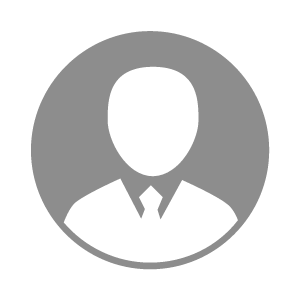 电    话电    话下载后可见下载后可见毕业院校河南财经政法大学邮    箱邮    箱下载后可见下载后可见学    历大专住    址住    址期望月薪5000-10000求职意向求职意向主管会计,财务经理主管会计,财务经理主管会计,财务经理主管会计,财务经理期望地区期望地区不限不限不限不限教育经历教育经历就读学校：河南财经政法大学 就读学校：河南财经政法大学 就读学校：河南财经政法大学 就读学校：河南财经政法大学 就读学校：河南财经政法大学 就读学校：河南财经政法大学 就读学校：河南财经政法大学 工作经历工作经历工作单位：天邦集团 工作单位：天邦集团 工作单位：天邦集团 工作单位：天邦集团 工作单位：天邦集团 工作单位：天邦集团 工作单位：天邦集团 自我评价自我评价其他特长其他特长